INDICAÇÃO Nº 456/2019Indica ao Poder Executivo Municipal a manutenção do banheiro da sala 01 do Velório Municipal Berto Lira, conforme especifica.Excelentíssimo Senhor Prefeito Municipal, Nos termos do Art. 108 do Regimento Interno desta Casa de Leis, dirijo-me a Vossa Excelência para indicar, por intermédio do Setor competente, manutenção no banheiro da sala 01 do Velório municipal Berto Lira, neste município.Justificativa:Recentemente este Vereador esteve presente no Velório Municipal e foi informado por munícipes que estavam velando seu ente querido que o banheiro da sala 01 do Velório Municipal Berto lira, estava trancado devido estar quebrado, conforme informações colhidas no local, o mesmo se encontra 1quebrado a vários meses, causando desconforto para os familiares que ali estão fazendo uso desse bem publico, devido a esse fato solicito que essa Indicação seja atendida por essa Administração com a máxima urgência.Plenário “Dr. Tancredo Neves”, em 31 de Janeiro de 2019.                          Paulo Cesar MonaroPaulo Monaro 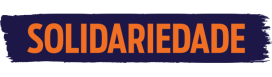 